LEKSER UKE 40MÅLMÅLMÅLNORSK Jeg kan lese tekster med flyt og forståelse og bruke lesestrategier målrettet for å lære.Jeg kan lese med innlevelse.Jeg forstår hva øveordene betyr og kan skrive dem.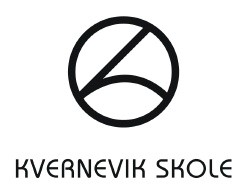 PALSJeg følger reglene: RESPEKT, ANSVAR og OMSORG.ENGELSKDelta i samtaler om egne og andres behov, følelser, dagligliv og interesser og bruke samtaleregler.MATEMATIKKJeg kan bestemme tallverdien til sifrene i firesifrede tall. PALSJeg følger reglene: RESPEKT, ANSVAR og OMSORG.NSMRett og urett - menneskerettigheterPresentere menneskerettar og rettar barn har, og reflektere over kvifor desse rettane finst.KRLEJeg vet at det finnes mange fortellinger i alle religioner og livssyn.PALSJeg følger reglene: RESPEKT, ANSVAR og OMSORG.ØVEORD - Lær deg å forstå og å skrive disse ordene:hektet, fartøy, oppreist, søvnig, blunket, fylteGLOSERTIL TIRSDAGTIL ONSDAGTIL TORSDAGTIL FREDAGNORSK LESING:Lese side 36 i Zeppelin lesebok.Pssst…! Les gjerne i egen bok også.NORSK LESING:Lese side 37  i Zeppelin lesebok.NORSK LESINGLese side 38 i Zeppelin lesebok. NORSK SKRIVING:Gjøre oppgave 2, side 39 i Zeppelin lesebok. Skriv i norsk skrivebok. Husk hele setninger!NORSK LESINGLese side 39  i Zeppelin lesebok. MATEMATIKKJobb i 15 minutter med matematikk digitalt. Du kan velge mellom:
-Salaby-Multi nettoppgaver-CampusENGELSKLes teksten “Do you want to come out and play with me?” høyt 3 ganger. Klarer du å lære deg alle glosene?VIKTIG INFO: Vi hadde en kjempeflott tur til Dalsnuten i fint høstvær. Det så ut til at elevene koste seg ÜPolitikerne i Stavanger har prioritert svømming for elevene på 1- 5. trinn.Elevene får derfor gratis svømmekort til bruk sammen med en voksen. Ta gjerne en tur i svømmehallen i høstferien!! ÜØnsker alle en fin og avslappende høstferie!🙂VIKTIG INFO: Vi hadde en kjempeflott tur til Dalsnuten i fint høstvær. Det så ut til at elevene koste seg ÜPolitikerne i Stavanger har prioritert svømming for elevene på 1- 5. trinn.Elevene får derfor gratis svømmekort til bruk sammen med en voksen. Ta gjerne en tur i svømmehallen i høstferien!! ÜØnsker alle en fin og avslappende høstferie!🙂VIKTIG INFO: Vi hadde en kjempeflott tur til Dalsnuten i fint høstvær. Det så ut til at elevene koste seg ÜPolitikerne i Stavanger har prioritert svømming for elevene på 1- 5. trinn.Elevene får derfor gratis svømmekort til bruk sammen med en voksen. Ta gjerne en tur i svømmehallen i høstferien!! ÜØnsker alle en fin og avslappende høstferie!🙂VIKTIG INFO: Vi hadde en kjempeflott tur til Dalsnuten i fint høstvær. Det så ut til at elevene koste seg ÜPolitikerne i Stavanger har prioritert svømming for elevene på 1- 5. trinn.Elevene får derfor gratis svømmekort til bruk sammen med en voksen. Ta gjerne en tur i svømmehallen i høstferien!! ÜØnsker alle en fin og avslappende høstferie!🙂